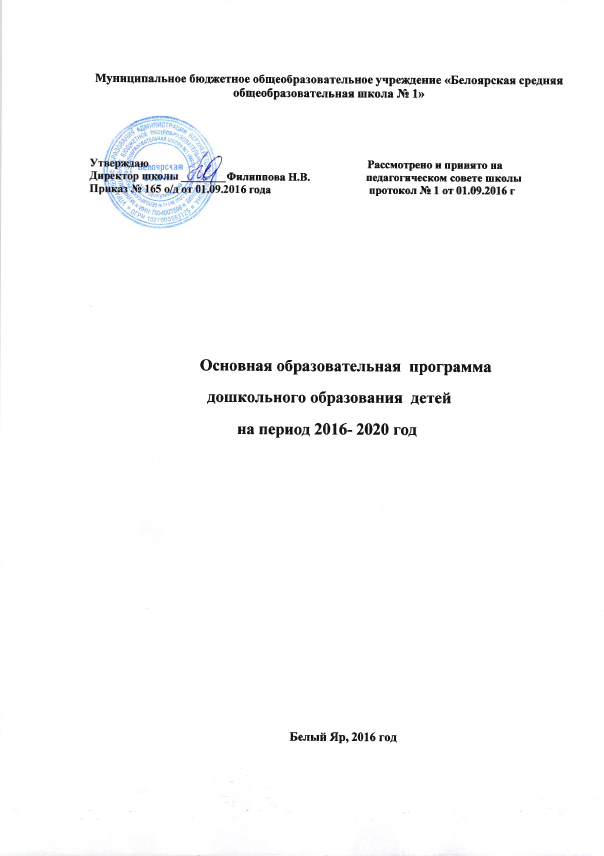 ОГЛАВЛЕНИЕ ВВЕДЕНИЕ Дошкольное образование в Российской Федерации является первым уровнем общего образования и реализуется на основании Федерального государственного образовательного стандарта согласно Федеральному закону «Об образовании в Российской Федерации» от 29 декабря 2012 г. №273-ФЗ (ст.10, ст.11) (далее – ФЗ «Об образовании в РФ»). В нём же отмечено, что «дошкольное образование направлено на формирование общей культуры, развитие физических, интеллектуальных, нравственных, эстетических и личностных качеств, формирование предпосылок учебной деятельности, сохранение и укрепление здоровья детей дошкольного возраста» (cт. 64, п.1). В дошкольном возрасте закладываются базовые для человека представления об окружающем мире, ценностные ориентации и основы самоорганизации. Являясь первым уровнем общего образования, детский сад выступает как первый институт социализации ребёнка, где в результате встречи двух миров: детского и взрослого, рождается уникальное жизненное пространство, насыщенное самыми разными интересами, эмоциями, желаниями, идеями, способами самовыражения. Основные принципы, на которых выстраивается образовательный процесс в детском саду обозначены в Федеральном государственном образовательном стандарте дошкольного образования (далее – ФГОС ДО), вступившим в силу с 1 января 2014 года. Среди них такие принципы, как поддержка разнообразия детства; сохранение уникальности и самоценности дошкольного детства как важного этапа в общем развитии человека; полноценное проживание ребёнком всех этапов дошкольного детства, амплификации (обогащения) детского развития и др. Образовательная программа дошкольного образования рассматривается как «программа психолого-педагогической поддержки позитивной социализации и индивидуализации развития детей дошкольного возраста», «направленной на создание образовательной среды как зоны ближайшего развития ребёнка» (п.2.3). Основная образовательная программа дошкольного образования (далее - Программа) разработана с учетом культурно-исторических особенностей современного общества, вызовов неопределенности и сложности изменяющегося мира и обозначенных выше рисков для полноценного развития и безопасности детей, в соответствии с ФЗ «Об образовании в РФ», ФГОС ДО, Примерной основной образовательной программой дошкольного образования. Согласно Примерной основной образовательной программе дошкольного образования, Программа  дошкольного образования Белоярская СОШ № 1 «опирается на междисциплинарные исследования природы детства как особого культурно-исторического феномена в развитии человечества, на историко-эволюционный подход к развитию личности в природе и обществе, культурно-деятельностную психологию социализации ребенка, педагогическую антропологию, педагогику достоинства и педагогику сотрудничества». Уникальность Программы задается её методологической основой, включающей: 1) гуманистические положения личностно-ориентированной отечественной и зарубежной педагогики и психологии, основанные на вере в природные задатки и способности ребёнка (Ш.А.Амонашвили, И.С.Якиманская, И.Б.Котова, А.В.Петровский, Е.Н.Шиянов, В.В.Сериков, О.С.Газман и др.); 2) положения, разработанные отечественными психологами, согласно которым основой психического развития человека является качественное изменение социальной ситуации его жизнедеятельности: психологические новообразования, возникшие у человека, производны от интериоризации исходной формы его жизнедеятельности (В.Н. Мясищев, А.Н. Леонтьев, Л.С.Выготский). Особо важное значение имеет тезис Л.С. Выготского о том, что необходимо поставить в центр внимания «завтрашний день развития», а основным содержанием работы считать создание зоны ближайшего развития личности и деятельности ребенка;3) положения педагогики Успеха (Е.И. Казакова и А.П. Тряпицина, А.С.Белкин и др.), согласно которым, именно успешность ребенка придаёт смысл педагогической деятельности. Успешность – это качественная оценка результатов деятельности, которая складывается из объективной результативности и субъективного отношения к этим результатам самого человека. Достижение ребенком успешности связано как с его собственной внутренней активностью (которую в нем нужно пробудить и научить поддерживать), так и с системно построенной деятельностью взрослых - субъектов образовательного процесса. Программа направлена на создание ситуации успеха для развития дошкольников, способствующей возможности их позитивной социализации в рамках образовательного процесса в детском саду. Создавая условия для успешной самореализации ребёнка в самых различных видах деятельности, поощряя его инициативу и формируя ответственность, мы закладываем основания для развития его способностей и задатков. Детская успешность – это тот самый механизм, благодаря запуску которого можно раскрыть человеческий потенциал во всей его полноте. Мотивация достижений, деятельная мобильность, познавательный интерес, уверенность в себе – базовые составляющие успешности и сущностные черты представителя «креативного класса». В стратегическом аспекте идея успешности может выступать в качестве одной из фундаментальных для инновационной стратегии развития российского общества и государства. На основе Программы на разных возрастных этапах развития и социализации дошкольников формируется целостное личностно-развивающее образовательное пространство для развития детской успешности. Содержание Программы в соответствии с требованиями ФГОС ДО включает три основных раздела – целевой, содержательный и организационный. Целевой раздел Программы определяет ее цели и задачи, принципы и подходы к формированию Программы, планируемые результаты ее освоения в виде целевых ориентиров. Содержательный раздел Программы включает описание образовательной деятельности в соответствии с направлениями развития ребенка в пяти образовательных областях – социально-коммуникативной, познавательной, речевой, художественно-эстетической, физической. Организационный раздел Программы описывает систему условий реализации образовательной деятельности, необходимых для достижения целей Программы, планируемых результатов ее освоения в виде целевых ориентиров, а также особенности организации образовательной деятельности, а именно описание: – психолого-педагогических, кадровых, материально-технических и финансовых условий; – особенностей организации развивающей предметно-пространственной среды; – особенностей образовательной деятельности разных видов и культурных практик; – способов и направлений поддержки детской инициативы; – особенностей взаимодействия педагогического коллектива с семьями дошкольников; – особенностей разработки режима дня и формирования распорядка дня с учетом возрастных и индивидуальных особенностей детей, их специальных образовательных потребностей. Программа реализуется в течение всего времени пребывания детей в группах дошкольного образования Белоярской СОШ № 1. Она включает обязательную часть и часть, формируемую участниками образовательных отношений для детей от 4 лет до прекращения образовательных отношений. Объем обязательной части основной образовательной программы составляет не менее 60% от ее общего объема, а объем части основной образовательной программы, формируемой участниками образовательных отношений, составляет не более 40% от ее общего объема. Программа содержит рекомендации по развивающему оцениванию достижения целей в форме педагогической и психологической диагностики развития детей, а также качества реализации основной общеобразовательной программы Организации. Система оценивания качества реализации программы Организации направлена, в первую очередь, на оценивание созданных Организацией условий внутри образовательного процесса. Программа завершается описанием перспектив по ее совершенствованию и развитию.1.    ЦЕЛЕВОЙ РАЗДЕЛ 1.1. Пояснительная записка Общие сведения об образовательной организации Деятельность групп дошкольного образования МБОУ «Белоярская СОШ № 1» по осуществлению дошкольного образования, дополнительных образовательных услуг, в том числе платных, регламентируется: • Уставом Белоярская СОШ № 1; • Лицензией на право ведения образовательной деятельности;Юридический адрес: 636500 Томская область, Верхнекетский район, р.п. Белый Яр, ул. Чкалова, 8.Основная образовательная программа групп дошкольного образования разработана в соответствии со следующими нормативными документами: - Федеральным законом РФ «Об образовании в Российской Федерации» от 29.12.2012 г. № 273-ФЗ; - Приказом Минобрнауки РФ от 30.08.2013г. № 1014 «Об утверждении Порядка организации и осуществления образовательной деятельности по Основным общеобразовательным программам - образовательным программам дошкольного образования»; - Приказом Минобрнауки РФ от 17 октября 2013г. № 1155 «Об утверждении Федерального государственного образовательного стандарта дошкольного образования»; - Санитарно-эпидемиологическими требованиями к устройству, содержанию и организации режима работы дошкольных образовательных организаций (постановление Главного государственного врача Российской Федерации от 15 мая 2013г. № 26 «Об утверждении СанПиН 2.4.1.3049-13»); - Примерной основной образовательной программой дошкольного образования, разработанной в ФГАУ «Федеральный институт развития образования», одобрена решением федерального учебно-методического объединения по общему образованию 20.05.2015г.; - Распоряжением Департамента общего образования Томской области от 21.02.2014г. № 95-р «Об утверждении Плана действий по обеспечению введения федерального государственного образовательного стандарта дошкольного образования в системе дошкольного образования Томской области»; - Распоряжением департамента образования г. Томска от 24.12.2013 г. № 589 «Об организации мероприятий по реализации федерального государственного образовательного стандарта дошкольного образования»; - Распоряжением департамента образования г. Томска от 09.04.2014 г. № 191 «Об организации мероприятий по реализации федерального государственного образовательного стандарта дошкольного образования»; - Приказами Белоярская СОШ № 1, регламентирующими реализацию ФГОС ДО. Данная Программа сформирована с учётом особенностей образовательного учреждения, региональной специфики, социокультурной ситуации развития каждого ребенка, его возрастных и индивидуальных особенностей, ценностей, мнений и способов их выражения, также образовательных потребностей, запросов родителей и педагогов. В основу обязательной части Программы положено содержание следующих программ: - «Радуга», авторы Т.Н. Дронова, В.В. Гербова, Т.И. Гризик (Москва «Просвещение», 2014 год, рекомендованной Мин. Образования.- «Предшкола нового поколения», автор Р.Г. Чуракова (Москва «Академкнига/Учебник», 2012 год, рекомендованной Мин. Образования.При реализации Программы педагоги используют разнообразные педагогические технологии по линиям развития ребёнка: здоровьесберегающие технологии; технологию эмоционально-личностного развития (Н.Л. Кряжева, В.М.Минаева, О.А.Шорохова и др.); метод проектов; технологию «Детское портфолио»;  индивидуальная коррекционная работа. Программа дошкольного образования МБОУ «Белоярская СОШ № 1» создает условия для реализации гарантированного гражданам Российской Федерации права на получение общедоступного и бесплатного дошкольного образования. 1.1.1. Цели и задачи Программы Цель Программы – проектирование единого личностно-развивающего образовательного пространства для развития успешности ребёнка, его задатков и способностей, позитивной социализации на основе сотрудничества со взрослыми и сверстниками в различных видах деятельности в процессе творческого освоения мира. Под образовательным пространством понимается динамическая совокупность воспитательных и обучающих сред, направленных на активное включение детей в различные виды деятельности: познавательно-исследовательскую, двигательную, коммуникативную, музыкально-художественную, игровую, трудовую, чтение художественной литературы, продуктивную. Программа в соответствии с Федеральным законом «Об образовании в Российской Федерации» и ФГОС ДО содействует взаимопониманию и сотрудничеству между людьми, учитывает разнообразие мировоззренческих подходов, способствует реализации права детей дошкольного возраста на свободный выбор мнений и убеждений, обеспечивает развитие способностей каждого ребенка, формирование и развитие личности ребенка в соответствии с принятыми в семье и обществе духовно-нравственными и социокультурными ценностями в целях интеллектуального, духовно-нравственного, творческого и физического развития человека, удовлетворения его образовательных потребностей и интересов. Цель Программы достигается через решение следующих задач: охрана и укрепление физического и психического здоровья детей, в том числе их эмоционального благополучия; формирование оптимального содержания дошкольного образования (образовательные программы, технологии и методики), развивающей предметно-пространственной и социокультурной среды с учётом возрастных и индивидуальных особенностей детей; максимальное использование разнообразных видов детской деятельности, их интеграция в целях повышения эффективности воспитательно-образовательного процесса обеспечение равных возможностей для полноценного развития каждого ребенка в период дошкольного детства независимо от места проживания, пола, нации, языка, социального статуса; объединение обучения и воспитания в целостный образовательный процесс на основе духовно-нравственных и социокультурных ценностей, принятых в обществе правил и норм поведения в интересах человека, семьи, общества; формирование общей культуры личности детей, развитие их социальных, нравственных, эстетических, интеллектуальных, физических качеств, инициативности, самостоятельности и ответственности ребенка, формирование предпосылок учебной деятельности; обеспечение психолого-педагогической поддержки семьи и повышение компетентности родителей (законных представителей) в вопросах развития и образования, охраны и укрепления здоровья детей, а также единства подходов в воспитании детей в детском саду и семье; 1.1.2. Принципы и подходы к формированию Программы В соответствии со ФГОС ДО (п.1.4) Программа построена на следующих принципах:1) поддержка разнообразия детства; сохранение уникальности и самоценности детства как важного этапа в общем развитии человека; полноценное проживание ребенком всех этапов детства (младенческого, раннего и дошкольного возраста), обогащение (амплификация) детского развития; 2) личностно-развивающий и гуманистический характер взаимодействия взрослых (родителей (законных представителей), педагогических и иных работников Организации) и детей; 3) поддержка успешности ребёнка, его инициативы в различных видах деятельности и позитивной социализации; 4) построение образовательной деятельности на основе индивидуальных особенностей каждого ребенка, при котором сам ребенок становится активным в выборе содержания своего образования, становится субъектом образования (далее - индивидуализация дошкольного образования); 5) сотрудничество Организации с семьей; 6) приобщение детей к социокультурным нормам, традициям семьи, общества и государства; 7) формирование познавательных интересов и познавательных действий ребенка в различных видах деятельности; 8) возрастная адекватность дошкольного образования (соответствие условий, требований, методов возрасту и особенностям развития); 9) полнота содержания и интеграция образовательных областей в соответствии с возрастными возможностями и особенностями воспитанников. Данная Программа разработана в соответствии с личностно-развивающим, деятельностным и культурно-историческим подходами к проблеме развития детей дошкольного возраста. 1.2. Планируемые результаты В соответствии с ФГОС ДОрезультаты освоения Программы представлены в виде целевых ориентиров дошкольного образования и представляют собой возрастные характеристики возможных достижений ребенка к концу дошкольного образования. Представлены целевые ориентиры на дошкольный возраст (от 4 до 7 лет). Целевые ориентиры на этапе завершения освоения Программы К семи годам: – ребенок овладевает основными культурными способами деятельности, проявляет инициативу и самостоятельность в игре, общении, конструировании и других видах детской активности. Способен выбирать себе род занятий, участников по совместной деятельности; – ребенок положительно относится к миру, другим людям и самому себе, обладает чувством собственного достоинства. Активно взаимодействует со сверстниками и взрослыми, участвует в совместных играх. Способен договариваться, учитывать интересы и чувства других, сопереживать неудачам и радоваться успехам других, адекватно проявляет свои чувства, в том числе чувство веры в себя, старается разрешать конфликты; – ребенок обладает воображением, которое реализуется в разных видах деятельности и прежде всего в игре. Ребенок владеет разными формами и видами игры, различает условную и реальную ситуации, следует игровым правилам; – ребенок достаточно хорошо владеет устной речью, может высказывать свои мысли и желания, использовать речь для выражения своих мыслей, чувств и желаний, построения речевого высказывания в ситуации общения, может выделять звуки в словах, у ребенка складываются предпосылки грамотности; – у ребенка развита крупная и мелкая моторика. Он подвижен, вынослив, владеет основными произвольными движениями, может контролировать свои движения и управлять ими; 19 – ребенок способен к волевым усилиям, может следовать социальным нормам поведения и правилам в разных видах деятельности, во взаимоотношениях со взрослыми и сверстниками, может соблюдать правила безопасного поведения и личной гигиены; – ребенок проявляет любознательность, задает вопросы взрослым и сверстникам, интересуется причинно-следственными связями, пытается самостоятельно придумывать объяснения явлениям природы и поступкам людей. Склонен наблюдать, экспериментировать, строить смысловую картину окружающей реальности, обладает начальными знаниями о себе, о природном и социальном мире, в котором он живет. Знаком с произведениями детской литературы, обладает элементарными представлениями из области живой природы, естествознания, математики, истории и т.п. Способен к принятию собственных решений, опираясь на свои знания и умения в различных видах деятельности. Степень реального развития этих характеристик и способности ребенка их проявлять к моменту перехода на следующий уровень образования могут существенно варьировать у разных детей в силу различий в условиях жизни и индивидуальных особенностей развития конкретного ребенка. Программа строится на основе общих закономерностей развития личности детей дошкольного возраста с учетом сенситивных периодов в развитии. 1.3. Развивающее оценивание качества образовательной деятельности по Программе Концептуальные основания оценки определяются требованиями ФЗ «Об образовании в РФ» и ФГОС ДО, в котором определены государственные гарантии качества образования. Оценивание качества образовательной деятельностинаправлено, в первую очередь, на оценивание качества созданных организацией условий в процессе образовательной деятельности, включая психолого-педагогические, кадровые, материально-технические, финансовые, информационно-методические и др. Программой не предусматривается оценивание качества образовательной деятельности организации на основе достижения планируемых результатов освоения Программы. Целевые ориентиры, представленные в Программе: не подлежат непосредственной оценке; не являются непосредственным основанием оценки как итогового, так и промежуточного уровня развития детей; не являются основанием для их формального сравнения с реальными достижениями детей; не являются основой объективной оценки соответствия установленным требованиям образовательной деятельности и подготовки детей; не являются непосредственным основанием при оценке качества образования. Программой предусмотрена система мониторинга динамики развития детей, динамики их образовательных достижений, основанная на методе регулярного наблюдения и включающая: – педагогическую диагностику, связанную с оценкой эффективности педагогических действий с целью их дальнейшей оптимизации; – детские портфолио, фиксирующие достижения ребёнка в ходе образовательной деятельности; – карты развития ребёнка, формируемые на основе педагогического наблюдения, результаты которого используются для выстраивания индивидуальной траектории развития каждого ребенка; – психологическая диагностика, реализуемая с согласия родителей / законных представителей ребёнка. Система оценки качества реализации программ дошкольного образования на уровне Организации должна обеспечивать участие всех участников образовательных отношений и в то же время выполнять свою основную задачу – обеспечивать развитие системы дошкольного образования в соответствии с принципами и требованиями Стандарта. Программой предусмотрены следующие уровни системы оценки качества: диагностика развития ребенка, используемая как профессиональный инструмент педагога с целью получения обратной связи от собственных педагогических действий и планирования дальнейшей индивидуальной работы с детьми по Программе; внутренняя оценка, самооценка Организации; внешняя оценка Организации, в том числе независимая профессиональная и общественная оценка.На уровне образовательной организации система оценки качества реализации Программы решает задачи: повышения качества реализации программы дошкольного образования; реализации требований Стандарта к структуре, условиям и целевым ориентирам основной образовательной программы дошкольной организации; обеспечения объективной экспертизы деятельности Организации в процессе оценки качества программы дошкольного образования; задания ориентиров педагогам в их профессиональной деятельности и перспектив развития самой Организации; создания оснований преемственности между дошкольным и начальным общим образованием. Важнейшим элементом системы обеспечения качества дошкольного образования в Организации является оценка качества психолого-педагогических условий реализации основной образовательной программы, и именно психолого-педагогические условия являются основным предметом оценки в предлагаемой системе оценки качества образования на уровне Организации. Это позволяет выстроить систему оценки и повышения качества вариативного, развивающего дошкольного образования в соответствии со Стандартом посредством экспертизы условий реализации Программы. Ключевым уровнем оценки является уровень образовательного процесса, в котором непосредственно участвует ребенок, его семья и педагогический коллектив Организации.Система оценки качества предоставляет педагогам и администрации Организации материал для рефлексии своей деятельности и для серьезной работы над Программой, которую они реализуют. Результаты оценивания качества образовательной деятельности формируют доказательную основу для изменений основной образовательной программы, корректировки образовательного процесса и условий образовательной деятельности. Важную роль в системе оценки качества образовательной деятельности играют также семьи воспитанников и другие субъекты образовательных отношений, участвующие в оценивании образовательной деятельности Организации, предоставляя обратную связь о качестве образовательных процессов Организации. Система оценки качества дошкольного образования: – должна быть сфокусирована на оценивании психолого-педагогических и других условий реализации основной образовательной программы в Организации в пяти образовательных областях, определенных Стандартом; – учитывает образовательные предпочтения и удовлетворенность дошкольным образованием со стороны семьи ребенка; – исключает использование оценки индивидуального развития ребенка в контексте оценки работы Организации; – исключает унификацию и поддерживает вариативность программ, форм и методов дошкольного образования; – способствует открытости по отношению к ожиданиям ребенка, семьи, педагогов, общества и государства; – включает как оценку педагогами Организации собственной работы, так и независимую профессиональную и общественную оценку условий образовательной деятельности в дошкольной организации; 2. СОДЕРЖАТЕЛЬНЫЙ РАЗДЕЛ 2.1. Общие положения В содержательном разделе представлены: – описание модулей образовательной деятельности в соответствии с направлениями развития ребенка в пяти образовательных областях: социально-коммуникативной, познавательной, речевой, художественно-эстетической и физического развития, с учетом используемых вариативных программ дошкольного образования и методических пособий, обеспечивающих реализацию данного содержания; – описание вариативных форм, способов, методов и средств реализации Программы с учетом возрастных и индивидуально-психологических особенностей воспитанников, специфики их образовательных потребностей, мотивов и интересов; – адаптивная программа коррекционно-развивающей работы с детьми с ограниченными возможностями здоровья, описывающая образовательную деятельность по профессиональной коррекции нарушений развития детей, предусмотренную Программой. В числе особенностей осуществления образовательного процесса в МБОУ «Белоярская СОШ № 1»  продиктованными нормативными документами, следует отметить: принцип интеграции образовательных областей (социально-коммуникативное развитие; познавательное развитие; речевое развитие; художественно-эстетическое развитие; физическое развитие) в соответствии с возрастными возможностями и особенностями воспитанников. комплексно-тематический принцип с ведущей игровой деятельностью, решение программных задач в разных формах совместной деятельности взрослых и детей, а также в самостоятельной деятельности детей. 2.2 Описание образовательной деятельности в соответствии с направлениями развития ребёнка 1) Социально-коммуникативное развитие направлено на усвоение норм и ценностей, принятых в обществе, включая моральные и нравственные ценности; развитие общения и взаимодействия ребенка со взрослыми и сверстниками; становление самостоятельности, целенаправленности и саморегуляции собственных действий; развитие социального и эмоционального интеллекта, эмоциональной отзывчивости, сопереживания, формирование готовности к совместной деятельности со сверстниками, формирование уважительного отношения и чувства принадлежности к своей семье и к сообществу детей и взрослых в Организации; формирование позитивных установок к различным видам труда и творчества; формирование основ безопасного поведения в быту, социуме, природе (ФГОС ДО, п.2.6). 2) Познавательное развитие предполагает развитие интересов детей, любознательности и познавательной мотивации; формирование познавательных действий, становление сознания; развитие воображения и творческой активности; формирование первичных представлений о себе, других людях, объектах окружающего мира, о свойствах и отношениях объектов окружающего мира (форме, цвете, размере, материале, звучании, ритме, темпе, количестве, числе, части и целом, пространстве и времени, движении и покое, причинах и следствиях и др.), о малой родине и Отечестве, представлений о социокультурных ценностях нашего народа, об отечественных традициях и праздниках, о планете Земля какобщем доме людей, об особенностях ее природы, многообразии стран и народов мира (ФГОС ДО, п.2.6). 3) Речевое развитие включает владение речью как средством общения и культуры; обогащение активного словаря; развитие связной, грамматически правильной диалогической и монологической речи; развитие речевого творчества; развитие звуковой и интонационной культуры речи, фонематического слуха; знакомство с книжной культурой, детской литературой, понимание на слух текстов различных жанров детской литературы; формирование звуковой аналитико-синтетической активности как предпосылки обучения грамоте (ФГОС ДО, п.2.6).4) Художественно-эстетическое развитие предполагает развитие предпосылок ценностно-смыслового восприятия и понимания произведений искусства (словесного, музыкального, изобразительного), мира природы; становление эстетического отношения к окружающему миру; формирование элементарных представлений о видах искусства; восприятие музыки, художественной литературы, фольклора; стимулирование сопереживания персонажам художественных произведений; реализацию самостоятельной творческой деятельности детей (изобразительной, конструктивно-модельной, музыкальной и др.) (ФГОС ДО, п.2.6).5) Физическое развитие включает приобретение опыта в следующих видах деятельности детей: двигательной, в том числе связанной с выполнением упражнений, направленных на развитие таких физических качеств, как координация и гибкость; способствующих правильному формированию опорно-двигательной системы организма, развитию равновесия, координации движения, крупной и мелкой моторики обеих рук, а также с правильным, не наносящем ущерба организму, выполнением основных движений (ходьба, бег, мягкие прыжки, повороты в обе стороны), формирование начальных представлений о некоторых видах спорта, овладение подвижными играми с правилами; становление целенаправленности и саморегуляции в двигательной сфере; становление ценностей здорового образа жизни, овладение его элементарными нормами и правилами (в питании, двигательном режиме, закаливании, при формировании полезных привычек и др.) (ФГОС ДО, п.2.6).2.3. Вариативная часть содержательного раздела.	Реализация регионального компонента в образовательной деятельности Учреждения.Вариативная    часть   учитывает    образовательные    потребности    и    интересы воспитанников,    членов    их    семей    и    педагогов. Образовательный процесс осуществляется в  соответствии с региональным компонентом.  Содержание регионального компонента образовательной деятельности  Учреждения  направлено на  достижение целей формирования интереса и ценностного отношения к родному краю через: формирование любви к своему краю,  поселку, чувства гордости за него; формирование общих представлений об окружающей природной среде (природных ресурсах, воде, атмосфере, почвах, растительном и животном мире   Сибирского  региона); формирование общих представлений о своеобразии природы    Сибирского  региона;  воспитание позитивного эмоционально-ценностного и бережного отношения  к природе родного  края.	Основной целью работы является развитие духовно-нравственной культуры ребенка, формирование ценностных ориентаций средствами традиционной народной культуры родного края.	Региональный компонент по своей природе многогранен, он объединяет  все стороны личности: нравственную, умственную,  эстетическое и физическое развитие. Предполагает воздействие на каждую из сторон для получения единого результата. Этому способствует совместная деятельность, интегрируемая в разных сочетаниях образовательных областей, включая фольклорные праздники и развлечения.Процесс ознакомления детей с национальной культурой осуществляется в различных видах   деятельности: игровая деятельность (игры с куклами в национальных костюмах, народные игры); занятия;экскурсии в музей; организация выставок изделий национального декоративно-прикладного творчества и др. Направление регионального компонентаОдним из приоритетных   направлений деятельности по реализации основной образовательной программы   Учреждения  является: физическое развитие личности ребёнка.Цель данного направления: совершенствование системы по сохранению и укреплению физического и психического здоровья с учётом индивидуальных особенностей и возможностей  воспитанников. Достижение цели обеспечивает решение следующих задач:повысить эффективность работы по физическому развитию детей на основе использования здоровьесберегающих технологий и интеграции деятельности всех специалистов  Учреждения;  формировать начальные представления о здоровом образе жизни у детей;создать условия для сотрудничества  Учреждения с семьями воспитанников по вопросам здоровьесбережения и физического развития детей. Реализация работы по приоритетному направлению в Учреждении предполагает осуществление деятельности по трем направлениям:проведение профилактических мероприятий по закаливанию и использованию игр-упражнений  во всех возрастных группах; укрепление физического здоровья и совершенствование физического развития детей посредством участия в ежегодной  районной спартакиаде  «Малышок», спортивных праздниках, досугах и др.; коррекции проблем эмоционально - волевого развития ребёнка.Экологическое воспитание.В рамках  программы  и в соответствие с уставными целями и задачами педагогический коллектив  ориентировался на требования педагогической целесообразности организации детей.  Прежде всего, это обеспечение права и  возможности каждой личности на удовлетворение культурно – образовательных потребностей в соответствии с индивидуальными ценностными ориентациями. Экологическое воспитание в настоящее время расценивается как одно из  приоритетных  направлений дошкольного образования.   2.4. Взаимодействие взрослых с детьми Взаимодействие взрослых с детьми является важнейшим фактором развития ребенка и пронизывает все направления образовательной деятельности. С помощью взрослого и в самостоятельной деятельности ребенок учится познавать окружающий мир, играть, рисовать, общаться с окружающими. Процесс приобщения к культурным образцам человеческой деятельности (культуре жизни, познанию мира, речи, коммуникации, и прочим), приобретения культурных умений при взаимодействии со взрослыми и в самостоятельной деятельности в предметной среде называется процессом овладения культурными практиками. Процесс приобретения общих культурных умений во всей его полноте возможен только в том случае, если взрослый выступает в этом процессе в роли партнера, а не руководителя, поддерживая и развивая мотивацию ребенка. Партнерские отношения взрослого и ребенка в Организации и в семье являются разумной альтернативой двум диаметрально противоположным подходам: прямому обучению и образованию, основанному на идеях «свободного воспитания». Основной функциональной характеристикой партнерских отношений является равноправное относительно ребенка включение взрослого в процесс деятельности. Взрослый участвует в реализации поставленной цели наравне с детьми, как более опытный и компетентный партнер. Для личностно-порождающего взаимодействия характерно принятие ребенка таким, какой он есть, и вера в его способности. Взрослый не подгоняет ребенка под какой-то определенный «стандарт», а строит общение с ним с ориентацией на достоинства и индивидуальные особенности ребенка, его характер, привычки, интересы, предпочтения. Он сопереживает ребенку в радости и огорчениях, оказывает поддержку при затруднениях, участвует в его играх и занятиях. Взрослый старается избегать запретов и наказаний. Ограничения и порицания используются в случае крайней необходимости, не унижая достоинство ребенка. Такой стиль воспитания обеспечивает ребенку чувство психологической защищенности, способствует развитию его индивидуальности, положительных взаимоотношений со взрослыми и другими детьми. Личностно-порождающее взаимодействие способствует формированию у ребенка различных позитивных качеств. Ребенок учится уважать себя и других, так как отношение ребенка к себе и другим людям всегда отражает характер отношения к нему окружающих взрослых. Он приобретает чувство уверенности в себе, не боится ошибок. Когда взрослые предоставляют ребенку самостоятельность, оказывают поддержку, вселяют веру в его силы, он не пасует перед трудностями, настойчиво ищет пути их преодоления. На взаимодействие взрослых с детьми направлена организация и проведение традиционнывх мероприятий, в  основе которых лежит комплексно-тематическое планирование воспитательно-образовательной работы в Учреждении.Цель: построение воспитательно–образовательного процесса, направленного на обеспечение единства воспитательных, развивающих и обучающих целей и задач, с учетом интеграции на необходимом и достаточном материале, максимально приближаясь к разумному «минимуму» с учетом контингента воспитанников, их индивидуальных и возрастных особенностей, социального заказа родителей. Организационной основой реализации комплексно-тематического принципа построения программы являются примерные темы (праздники, события,  проекты), которые ориентированы на все направления развития ребенка дошкольного возраста и посвящены различным сторонам человеческого бытия, а так же вызывают личностный интерес детей к: явлениям нравственной жизни ребенка; окружающей природе; - миру искусства и литературы;традиционным для семьи, общества и государства праздничным событиям;событиям, формирующим чувство гражданской принадлежности ребенка (родной город, День народного единства, День защитника Отечества и др.);  сезонным явлениям; народной культуре и традициям. Хорошей традицией нашего детского сада стали мероприятия с участием педагогов. Цель мероприятий: повышение профессиональной компетентности педагогов:межмуниципальная конференция работников дошкольного образования;«Ярмарка педагогических идей»;методические объединения, семинары, мастер-классы и др. районная спартакиада «Малышок»,фестиваль детского творчества «Солнышко в ладошках», олимпиада «По дороге знаний»,«Мисс и мистер Белого Яра»,"Мама,  папа,  я -  спортивная семья," день здоровья  (октябрь, январь,  март), день  открытых  дверей, день бабушек  и дедушек, приуроченный  ко  дню  пожилого  человека,  возложение  цветов  в  День   Победы,фольклорные  праздники    «Масленица», «Осенины», интеллектуальная Олимпиада    «По дороге знаний»,выставки  совместных   творческих   работ   родителей  и  детей,день  знаний (1 сентября), день  воспитателя  и  дошкольного  работника (27 сентября), день  матери (27 октября),день  смеха (1 апреля),день  защиты  детей (1 июня),день  семьи (15 мая),неделя  зимних  развлечений  и игр (декабрь, январь) Участвуя в мероприятиях, ребенок не боится быть самим собой, быть искренним. Когда взрослые поддерживают индивидуальность ребенка, принимают его таким, каков он есть, избегают неоправданных ограничений и наказаний, ребенок не боится быть самим собой, признавать свои ошибки. Взаимное доверие между взрослыми и детьми способствует истинному принятию ребенком моральных норм. Ребенок учится брать на себя ответственность за свои решения и поступки. Ведь взрослый везде, где это возможно, предоставляет ребенку право выбора того или действия. Признание за ребенком права иметь свое мнение, выбирать занятия по душе, партнеров по игре способствует формированию у него личностной зрелости и, как следствие, чувства ответственности за свой выбор. Ребенок приучается думать самостоятельно, поскольку взрослые не навязывают ему своего решения, а способствуют тому, чтобы он принял собственное. Ребенок учится адекватно выражать свои чувства. Помогая ребенку осознать свои переживания, выразить их словами, взрослые содействуют формированию у него умения проявлять чувства социально приемлемыми способами. Ребенок учится понимать других и сочувствовать им, потому что получает этот опыт из общения со взрослыми и переносит его на других людей. 2.5. Взаимодействие педагогического коллектива с семьями дошкольников Сотрудничество Организации с семьей является одним из основных принципов дошкольного образования, зафиксированных в ФГОС ДО (п.1.4). В ОП «От рождения до школы» отмечено, что важнейшим условием обеспечения целостного развития личности ребенка выступает развитие конструктивного взаимодействия с семьей. Обозначены следующие цели и задачи взаимодействия детского сада с семьёй: Ведущая цель – создание необходимых условий для формирования ответственных взаимоотношений с семьями воспитанников и развития компетентности родителей (способности разрешать разные типы социальнo-педагогических ситуаций, связанных с воспитанием ребенка); обеспечение права родителей на уважение и понимание, на участие в жизни детского сада. Родителям и воспитателям необходимо преодолеть субординацию, монологизм в отношениях друг с другом, отказаться от привычки критиковать друг друга, научиться видеть друг в друге не средство решения своих проблем, а полноправных партнеров, сотрудников. Основные задачи взаимодействия детского сада с семьей: • изучение отношения педагогов и родителей к различным вопросам воспитания, обучения, развития детей, условий организации разнообразной деятельности в детском саду и семье; • знакомство педагогов и родителей с лучшим опытом воспитания в детском саду и семье, а также с трудностями, возникающими в семейном и общественном воспитании дошкольников; • информирование друг друга об актуальных задачах воспитания и обучения детей и о возможностях детского сада и семьи в решении данных задач; • создание в детском саду условий для разнообразного по содержанию и формам сотрудничества, способствующего развитию конструктивного взаимодействия педагогов и родителей с детьми; • привлечение семей воспитанников к участию в совместных с педагогами мероприятиях, организуемых в районе (городе, области); • поощрение родителей за внимательное отношение к разнообразным стремлениям и потребностям ребенка, создание необходимых условий для их удовлетворения в семье. Основные направления и формы взаимодействия с семьей: взаимопознание и взаимоинформирование, непрерывное образование воспитывающих взрослых, совместная деятельность педагогов, родителей, детей, создание и использование пособий для занятий с ребенком дома. формы работы с семьей: • анкетирование; • общие и групповые родительские собрания; • консультации специалистов и педагогов по вопросам воспитания и обучения детей, имеющих проблемы в развитии; • открытые занятия с детьми по разным видам детской деятельности; • совместное создание предметно-развивающей среды для детей; • участие в подготовке и проведении детских праздников и развлечений; • практикумы; • совместное творчество родителей, детей и специалистов; • дни открытых дверей; • совместное участие детей и родителей в творческих конкурсах; • круглые столы; • решение педагогических ситуаций, • обсуждение опыта семейного воспитания, В жизни групп дошколы активно участвует представительный орган родительской общественности – Родительский комитет, перед которым стоит непростая задача: доводить до каждой семьи и каждого педагога идеи сотрудничества. Результатом работы являются: повышение заинтересованности родителей в жизни ребенка в группах дошколы.установление разных форм сотрудничества; участие в праздниках и досугах, в детских спектаклях; участие в создании развивающей среды на прогулочных участках детского сада в зимний (создание снежных построек) и летний (озеленение участков, дизайн цветников и пр.) период; помощь в организации выступлений детских коллективов на городских и областных конкурсах и фестивалях детского творчества. 2.6Взаимодействие с органами системы профилактики:2.7. Программа коррекционно-развивающей работы с детьми с ограниченными возможностями здоровья. Программа коррекционной работы направлена на психолого-медико-педагогическое сопровождение и оказание комплексной помощи детям с ограниченными возможностями здоровья. Целевая группа: дети с ограниченными возможностями здоровья. К данной категории детей относятся дети: с тяжелыми нарушениями речи; с задержкой психического развития; с выраженными расстройствами эмоционально – волевой сферы (гипердинамический синдром). Цель программы: обеспечение психолого-медико-педагогического сопровождения детей дошкольного возраста с ограниченными возможностями здоровья в условиях групп дошколы Белоярской СОШ № 1. Задачи программы: - своевременно выявлять детей с трудностями в освоении программы, в адаптации ребёнка к условиям детского сада; - определять особенности организации образовательного процесса для детей в соответствии с индивидуальными особенностями каждого ребёнка; - создавать условия, способствующие освоению детьми с ограниченными возможностями здоровья образовательной программы, адекватной их способностям и возможностям; - оказывать консультативную и методическую помощь родителям и педагогам по вопросам коррекции и реабилитации детей. Комплексное психолого-медико-педагогическое сопровождение детей с ОВЗ в условиях образовательного процесса. Программа комплексного сопровождения обеспечивает возможность включения детей с ОВЗ в образовательное учреждение, освоение общеобразовательной программы с учётом их потенциальных возможностей, а также социализацию дошкольника с ОВЗ в общество. Работа по данному направлению включает в себя пять модулей: концептуальный, диагностико-консультативный, коррекционно-развивающий, лечебно-профилактический, социально-педагогический. Концептуальный модуль. Определяет стратегию построения программы, ее направленность на реализацию задач коррекционно-развивающей работы с учетом психолого-педагогической неоднородности детей с ОВЗ и организацию комплексного медико-психолого-педагогического изучения ребенка с целью его реабилитации. Организационно-управленческой формой сопровождения является психолого-медико-педагогический консилиум (далее – ПМПК). Его главная задача: оказание коррекционной помощи детям с ОВЗ. Задачи ПМП сопровождения: - установление контакта с родителями; - коррекция речевых нарушений; - развитие познавательных процессов и коммуникативных навыков ребёнка; - установление психологической защищённости ребёнка; - подготовка ребёнка к школе; - выбор оптимальных методов, приёмов. ПМПК является одной из форм взаимодействия специалистов дошкольного образовательного учреждения, объединяющихся для психолого-медико-педагогического сопровождения воспитанников с отклонениями в развитии. Цель работы ПМПК: определение и организация адекватных условий развития, воспитания и обучения воспитанников в соответствии с их возрастными особенностями, индивидуальными возможностями, состояния соматического и нервно-психического здоровья. Участниками комплексного сопровождения являются: - воспитатель -родитель (законный представитель) - учитель-логопед -педагог- психолог - педагоги дополнительного образованияДиагностико-консультативный модуль. Данный модуль направлен на всестороннее динамическое изучение и комплексную оценку уровня развития ребенка. Его цель: введение системы регулярного, углубленного, комплексного и разностороннего изучения детей в различных видах деятельности (игровой, коммуникативной, трудовой, познавательной, продуктивной и т.д.). Данный модуль предполагает комплексное психолого-медико-педагогическое сопровождение и включает в себя: -обследование детей, с целью выявления их особых образовательных и коррекционных потребностей; - мониторинг развития детей, их успешности в освоении основной общеобразовательной программы дошкольного образования; Обследование детей Диагностика развития позволяет изучить уровень актуального развития ребёнка с ОВЗ, установить возможные причины нарушений, сделать заключение и определить перспективы развития ребёнка.Социально-педагогический модуль. Повышение профессиональной компетентности педагогов. Специфика организации учебно-воспитательной и коррекционной работы с детьми, имеющими  нарушения в развитии, определяет необходимость специальной подготовки педагогического коллектива образовательного учреждения общего типа, обеспечивающего интегрированное образование. Педагогические работники образовательного учреждения должны знать основы коррекционной педагогики и специальной психологии, иметь чёткое представление об особенностях психофизического развития детей с ОВЗ, методиках и технологиях организации образовательного и реабилитационного процесса для таких детей. В связи с этим в образовательном учреждении выстраивается планомерная работа по повышению квалификации специалистов по проблемам организации учебно-воспитательной и коррекционной работы с детьми, имеющими нарушения в развитии. Повышение родительской компетентности. Целью работы данного направления является повышение уровня родительской компетентности и активизация роли родителей в воспитании и обучении ребёнка. Для обеспечения эффективного включения детей с ограниченными возможностями здоровья проводится информационно-просветительская, разъяснительная работа по вопросам, связанным с образованием и воспитанием детей. В педагогической практике используются следующие формы работы с родителями: - Информационно-аналитические анкетирование опрос - Наглядно - информационные открытые занятия для родителей информационные стенды: общий уголок Дни открытых дверей: посещение занятий родителями - Познавательные практикумы родительские собрания консультации - Досуговые Развлечения участие родителей в совместных выставках и конкурсах Описание специальных условий обучения и воспитания детей с ОВЗ. Для оптимальной реализации интеграции на этапе дошкольного детства соблюдаются условия воспитания и обучения детей с ОВЗ. В процессе образовательной деятельности в дошкольном учреждении сочетаются индивидуальный и дифференцированный подходы. Это способствует успешности детей с ОВЗ, обеспечению их полноценного участия в жизни образовательного учреждения, общества. Психолого-педагогическое обеспечение учреждения: 1. Наличие в штате учреждения педагога-психолога, 2. Наличие в штате учреждения учителей-логопедов, Также необходимо наличие следующей документации:- журнала учёта проведённых педагогами, специалистами, родителями (законными представителями) занятий с ребёнком; - индивидуальной коррекционно-образовательной программы развития ребёнка на учебный год; - плана индивидуальных занятий с ребёнком (включающих выполнение коррекционных заданий на закрепление формируемых знаний, умений, навыков родителями ребёнка); - итоговый отчёт о динамике развития ребёнка за учебный год (период обучения в течение учебного года) Программно-методическое обеспечение, используемое в процессе организации воспитания и обучения детей с ОВЗ в условиях массового детского сада. В процессе реализации коррекционной программы используются коррекционно - развивающие программы, диагностический и коррекционно-развивающий инструментарий, необходимый для осуществления профессиональной деятельности учителя-логопеда, педагога-психолога и т.д. 2.8 Описание форм, способов, методов и средств реализации  программыОписание  основных форм  совместной деятельности взрослых и детей.Методы образованияМетоды по характеру образовательной деятельности детейРаздел 3. Организационный раздел3.1. Материально-техническое обеспечение ПрограммыОбразовательный процесс осуществляется:- Группа дошкольного образования сокращённого дня пребывания детей   на базе МАОУ «Верхнекетский детский сад»;- группа кратковременного пребывания детей в здании МБОУ «Белоярская СОШ № 1»;- группа кратковременного пребывания детей в здании филиала  МБОУ «Белоярская СОШ № 1» в с. Палочка.Санитарно – гигиенические, противоэпидемические, правила пожарной безопасности соответствуют требованиям, определёнными Министерством общего профессионального образования РФ, СаНПиН.Проведена аттестация рабочих мест по условиям труда. Каждое рабочее место по условиям труда соответствует требованиям нормативно – правовых актов по охране труда. Разработаны должностные инструкции и инструкции по технике безопасности по каждой должности, инструкции по пожарной безопасности и т.д.3.2. Финансовые условия реализации ПрограммыМуниципальное  задание устанавливает показатели, характеризующие качество и объём муниципальной услуги по предоставлению дошкольного образования. Норматив  затрат на реализацию образовательной программы дошкольного общего образования – гарантированный минимально допустимый объём финансовых средств в год в расчёте на одного воспитанника включает: расходы на оплату труда работников, приобретение учебных и методических пособий, средств обучения, игр, игрушекпрочие расходыВсе расходы МБОУ «Белоярская СОШ № 1  представлены в двух основных документах:«Муниципальное задание» и «План финансово-хозяйственной деятельности».3.3. Планирование образовательной деятельностиСредняя группа (от 4 до 5 лет)Примерное комплексно-тематическое планирование3.4. Режим дня и распорядок5 дневная рабочая неделя.График работы: с 8.00 до 18.30. Выходные дни- суббота, воскресенье, праздничные дни.Длительность пребывания – 10 часов.Структура образовательного процесса. 1.Утренний раздел образовательной деятельности – продолжительность с 8.00 до 9.00 часов – включает в себя:совместную деятельность воспитателя с ребенком;свободную самостоятельную игровую деятельность детей.2. Развивающий  раздел образовательной деятельности – продолжительность с 9.00 до 12.00 часов – представляет собой организационное обучение согласно учебному плану.3.Вечерний раздел образовательной деятельности– продолжительность с 15.15.  до 18.30 часов – включает в себя:кружковая деятельность / индивидуальная работа; самостоятельную игровую  деятельность ребенка;совместную деятельность воспитателя и ребенка.Режим дня в группе  4-5 лет сокращённого дня пребывания детейОрганизация питания.В группе сокращённого дня пребывания детей питание 4-х разовое.В группе кратковременного дня пребывания детей – завтрак 1 раз в день.Контроль за качеством питания осуществляется медицинским работником.3.5. Учебный планУчебный план групп дошкольного образованиясокращённого дня пребывания детейна 2016/2017 учебный год(группа 4, 5 – 5, 5  лет)Учебный план групп дошкольного образованиякратковременного дня пребывания детейна 2016/2017учебный год(группа 5,5– 6,5  лет)Введение21ЦЕЛЕВОЙ РАЗДЕЛ61.1Пояснительная записка61.1.1Цели и задачи Программы71.1.2Принципы и подходы к формированию Программы71.2.Планируемые результаты81.3Развивающее оценивание качества образовательной деятельности по Программе92СОДЕРЖАТЕЛЬНЫЙ РАЗДЕЛ122.1Общие положения122.2Описание образовательной деятельности в соответствии с направлениями развития ребенка122.3Вариативная часть содержания раздела132.4Взаимодействие взрослых с детьми162.5Взаимодействие педагогического коллектива с семьями172.6Взаимодействие с органами системы профилактики202.7Программа коррекционно – развивающей работы с детьми202.8Описание форм, способов, методов и средств реализации Программы243ОРГАНИЗАЦИОННЫЙ РАЗДЕЛ293.1Материально-техническое обеспечение Программы293.2Финансовые условия реализации Программы303.3Планирование образовательной деятельности303.4Режим дня и распорядок323.5Учебный план34НаправлениеСодержание направленияФормы взаимодействия воспитывающих взрослых (воспитателей и родителей и детей)Природа родного края•  Природные зоны и памятники природы родного края.•  взаимодействие со специалистами учреждений культуры  (краеведческого музея, библиотеки) и дополнительного образования)•  изменения в растительном и животном мире, происходящие в разные времена года.•  организация активных форм трудовой деятельности (в саду, огороде и пр.), совместная познавательная деятельности в природе.•  эколого-краеведческие проблемы города, края.•  природоохранная деятельность.Создание коллекцийПроектная деятельностьИсследовательская деятельность.КонструированиеЭкспериментированиеРазвивающая играНаблюдениеПроблемная ситуацияРассказБеседаИнтегративная  деятельностьЭкскурсии Коллекционирование Моделирование Реализация проекта Игры с правиламиИстория и культура родного края. •  Историческое прошлое родного поселка•  культурно-исторические объекты (музей, библиотеки, памятники истории), созидательное и боевое прошлое, традиции, легенды края.•  Разработка совместно с родителями и специалистами образовательных маршрутов выходного дня к историческим, памятным местам района и города, с посещением учреждений культуры.•  Мероприятия, проводимые в поселке; происходящие события.Совместная с воспитателем деятельностьЧтениеБеседаНаблюдениеРассматриваниеПраздникЭкскурсияИскусство родного краяВ области изобразительного искусства: Произведения изобразительного искусства местных мастеров, представленные в музеи.Помощь педагогов и специалистов в познании изобразительного искусства родного края. Организация выставок, оформление помещений к праздникам, создание дизайн-проектов по оформлению территории детского сада и др.В области архитектуры: Культурные постройки разных исторических периодов. Архитектурный облик города Томска, поселка в прошлом и настоящем. Архитектура  города  Томска, поселка; профессии архитектора, строителя.В области музыки: Музыкальные традиции региона, современные тенденции развития музыкального искусства. Познание музыкального наследия. Посещение праздников, концертов взрослых и детских музыкальных коллективов. Импровизационное исполнение  знакомых музыкальных произведений. Формы художественного вариативного семейного/родительского образования.В области литературы: Произведения детских писателей и поэтов родного края. Познание мира детского фольклора, поэзии и прозы. Домашнее чтение. Стихи, рассказы местных авторов. Формирование читательского интереса, художественного вкуса. Выявление художественно-речевых способностей детей. Разнообразные формы  художественного вариативногосемейного/родительского образования.В области театра:Театральные традиции родного края. Сведения об истории и современных тенденциях развития театрального искусства родного края. Репертуар взрослых и детских театров. Разнообразные формы художественного вариативного семейного/родительского образования. Преобразование предметно-развивающей среды. Изготовление украшений к праздникам, предметов для игры, сувениров, предметов для познавательно-исследовательской деятельности. Создание макетов, коллекций и их    оформлениеРассматриваниеэстетически     привлекательных предметов ИграОрганизация выставокСлушаниесоответствующейвозрасту музыкиМузыкально- дидактическая играБеседа интегративного характераИнтегративная деятельностьСовместное и индивидуальное                 музыкальное  исполнениеМузыкальное упражнение.ТанецТворческое заданиеКонцерты.Организация работы педагогамиОрганизация работы педагогамиСодержание работы Содержание работы с детьми с детьми Органы опеки ГИБДД Беседы и консультации по работе с неблагополучными семьями Консультации по работе с неблагополучными семьями Консультации по работе ссемьями «группы риска» Участие в проведении мероприятий (КВН, развлечения по ПДД); предоставление методических и информационно-иллюстративных материалов для работы с детьми и родителями Беседы и консультации по работе с неблагополучными семьями Консультации по работе с неблагополучными семьями Консультации по работе ссемьями «группы риска» Участие в проведении мероприятий (КВН, развлечения по ПДД); предоставление методических и информационно-иллюстративных материалов для работы с детьми и родителями Посещение семей воспитанников Защита прав детей при нарушении прав и законных интересов Защита прав детей при нарушении прав и законных интересов Беседы по профилактике детского дорожно-транспортного травматизма; участие в проведении мероприятий («Зеленый огонек»), предоставление иллюстративных материалов для занятий и индивидуальной работы Изучение ребёнка. Содержание работы Где и кем выполняется работа. Медицинское Выявление состояния физического и психического здоровья. Изучение медицинской документации: история развития ребёнка, здоровье родителей, как протекала беременность, роды. Физическое состояние ребёнка; изменения в физическом состоянии (рост, вес и т.д.), нарушения движений (скованность, расторможенность, параличи, парезы, стереотипичные и навязчивые движения); утомляемость, состояние анализаторов. Медицинский работник, учитель- логопед, педагог-психолог, воспитатель. Наблюдения на занятиях, в игровой деятельности, прогулках и т.д. Обследование ребёнка врачом. Беседы врача с родителями. Психолого-логопедическое Обследование актуального уровня психического и речевого развития, Педагог- психолог. Наблюдение за ребёнком в разныхПрограммы и методические пособия, используемые в коррекционной работе с детьми с ОВЗ: Нарушения Программы, методики Задержка психическогоразвития Е.К.Лютова, Г.Б.Монина «Тренинг эффективного взаимодействия с детьми» Изд. «Речь». 2000. О.А. Журбина, Н.В.Краснощека «Дети с задержкой психического развития (Программа занятий)» «Феникс». 2007. Тяжёлые нарушения речи Филичева Т.Б., Туманова Т.В., Чиркина Г.В. Программы дошкольных образовательных учреждений компенсирующего вида для детей с нарушениями речи. Коррекция нарушений речи. – М. 2008. А.Р.Ипполитова «Система коррекционной работы». Методы                                   Формы Совместная образовательная деятельность взрослого с детьмиигры:   дидактические, дидактические с элементами движения, сюжетно-ролевые, подвижные, психологические, музыкальные, хороводные,  театрализованные, игры-драматизации, игры на прогулке, игры с правилами, подвижные игры имитационного характера; просмотр и обсуждение мультфильмов, видеофильмов, телепередач; чтение и обсуждение  программных произведений разных жанров,  чтение, рассматривание и обсуждение познавательных и художественных книг, детских  иллюстрированных энциклопедий; создание ситуаций  педагогических,  морального  выбора;  беседы  социально-нравственного содержания, специальные рассказы воспитателя детям об интересных фактах и событиях, о  выходе из трудных житейских ситуаций, ситуативные разговоры с детьми; наблюдения за трудом взрослых, за природой, на прогулке; сезонные наблюдения изготовление предметов для игр, познавательно-исследовательской деятельности; создание макетов, коллекций и их оформление, изготовление украшений для группового помещения к праздникам, сувениров; проектная деятельность  по формированию социально –коммуникативных навыков и установок  толерантного общения детей со сверстниками и взрослыми; познавательно – исследовательская деятельность по расширению представления детей об окружающем мире;оформление выставок  работ  народных мастеров,  произведений  декоративно-прикладного искусства, книг с иллюстрациями, репродукций произведений живописи и пр.; тематических выставок (по временам года, настроению и др.), выставок детского творчества, уголков природы; викторины, сочинение загадок инсценирование и драматизация  отрывков из сказок, разучивание  стихотворений; развитие артистических способностей в подвижных играх имитационного характера; рассматривание и обсуждение  предметных и сюжетных картинок,  иллюстраций кзнакомым  сказкам и потешкам,  игрушек, эстетически привлекательных предметов (деревьев,  цветов, предметов быта и пр.), произведений искусства (народного, декоративно- прикладного, изобразительного, книжной графики и пр.), обсуждение средств  выразительности; продуктивная деятельность  (рисование, лепка, аппликация, художественный  труд)  по замыслу, на темы народных потешек, по мотивам знакомых стихов и сказок, под музыку,  на тему прочитанного или про  смотренного  произведения;  рисование иллюстраций к художественным произведениям; работа по образцам данная форма продуктивной деятельности представляет собой работу ребенка по образцам, предложенных ему взрослым. Это могут быть плоскостные изображения, требующие копирования, объемные нерасчленённые образцы, требующие анализа составляющих его элементов;работа с незавершенными продуктами Здесь ребенку могут быть предложены продукты, в структуре которых присутствует незавершенность, и которые ребенок должен завершить. Также, это могут быть продукты с неочевидным конечным видом и назначением и требующие творческой разработки; работа по графическим схемам в данной форме совместной деятельности взрослый предлагает ребенку различные схемы (чертежи, выкройки и др.) по которым тот должен воспроизвести плоскостные изображения или объемные конструкции. Также это могут быть пооперационные схемы различных типов; работа по словесному описанию целив данном случае совместная деятельность взрослого и ребенка заключается в том, что взрослый описывает признаки-условия класса предметов, которые должен изготовить ребенок;рисование, лепка сказочных животных; творческие  задания, рисование иллюстраций к прослушанным музыкальным произведениям;слушание и обсуждение народной, классической, детской музыки, дидактические игры, связанные с восприятием музыки;подыгрывание на музыкальных инструментах, оркестр детских музыкальных инструментов; пение,  совместное пение, упражнения на развитие голосового аппарата, артикуляции, певческого голоса, беседы по содержанию песни (ответы на вопросы), драматизация песен; танцы,  показ взрослым танцевальных и плясовых музыкально-ритмических  движений, показ ребенком плясовых движений, совместные действия детей, совместное составление плясок под народные мелодии, хороводы; физкультурные занятия  игровые,  Самостоятельная деятельность детей физическое развитие:  самостоятельные  подвижные  игры,  игры на  свежем  воздухе, спортивные игры и занятия (катание на санках, лыжах, велосипеде и пр.) социально  -  личностное развитие:  индивидуальные  игры,  совместные  игры,  все  виды  самостоятельной деятельности, предполагающие общение со сверстниками познавательно   -  речевое развитие:   самостоятельное чтение детьми короткихстихотворений, самостоятельные игры по мотивам художественных  произведений, самостоятельная работа в уголке книги, в уголке театра, сюжетно-ролевые игры, рассматривание книг и картинок; самостоятельное раскрашивание «умных раскрасок», развивающие настольно-печатные игры, игры на прогулке, автодидактические игры (развивающие пазлы, рамки-вкладыши, парные картинки;художественно  -  эстетическое развитие:  предоставление детям возможности самостоятельно рисовать, лепить, конструировать (преимущественно во второй половине  дня), рассматривать репродукции  картин, иллюстрации, музицировать  (пение, танцы), играть на детских музыкальных инструментах (бубен, барабан, колокольчик и пр.), слушать  музыку.Название методаОпределение методаРекомендации по их применениюСловесные Словесные методы подразделяются    на следующие виды: рассказ,    объяснение, беседа.   объяснение, беседа, передача информации детям.НаглядныеПод наглядными методами    понимаются такие    методы, при которых   ребенок   получает информацию, с помощью  наглядных пособий и технических  средств. Наглядные методы используются во взаимосвязи со словесными и практическими методами обучения. Наглядные методы образования условно можно подразделить на две большие группы: метод иллюстраций и метод демонстраций.Метод иллюстраций предполагает показ детям иллюстративных пособий: плакатов, картин, зарисовок на доске и пр. Метод демонстраций связан с показом мульфильмов,  диафильмов и др. Такое подразделение средств наглядности на иллюстративные и демонстрационные является условными. Оно не исключает возможности отнесения отдельных средств наглядности как к группе иллюстративных, так и  демонстрационных. В современных условиях особое внимание уделяется применению такого средства наглядности, как компьютер индивидуального пользования. Компьютеры дают возможность воспитателю моделировать определенные процессы и ситуации, выбирать из ряда возможных решений оптимальные по определенным критериям, т.е. значительно расширяют возможности наглядных  методов в образовательном   процессе   при реализации  образовательной программы.ПрактическиеПрактические методы обучения основаны на практической деятельности детей и формируют  практические умения и навыки.Выполнение практических заданий проводится после знакомства детей с тем и иным содержанием, и носят обобщающий характер. Упражнения могут проводиться не только в организованной образовательной деятельности, но и в самостоятельной деятельности детей.Информационно -рецептивныйВоспитатель сообщает детям готовую информацию, а они ее воспринимают, осознают и фиксируют в памяти.Один из наиболее экономных способов передачи информации. Однако при использовании этого метода обучения не формируются умения и навыки пользования полученными знаниями.РепродуктивныйМногократное повторение способа деятельности по заданию воспитателя.Деятельность воспитателя заключается в разработке и сообщении образца,  деятельность детей  - в выполнении действий по образцу.Проблемное изложениеВоспитатель  ставит перед детьми проблему – сложный теоретический или практический вопрос, требующий исследования, разрешения, и сам показывает путь ее решения, вскрывая возникшие противоречия. Назначение этого метода – показать образцы научного познания, научного решения проблем.Дети следят за логикой решения проблемы, получая эталон научного мышления и познания, образец культуры развертывания познавательных действий.Частично - поисковыйВоспитатель  делит проблемную задачу напод проблемы, дети осуществляют поэтапный действия  по решению проблемыТворческая деятельность на каждом этапе, целостное решение проблемы отсутствует.ИсследовательскийТворческое  применение знаний.Дети овладевают методами познания, формируется опыт поисково – исследовательской деятельности.Активные методыПредоставляют возможность дошкольнику обучаться на собственном опыте, приобретать разнообразный субъективный опыт.Предполагает использование в образовательном процессе определенной последовательности выполнения заданий, начиная с анализа и оценки конкретных ситуаций. Активные методы применяются по мере их усложнения. НазначениеОборудование1. Помещения с раздельными зонами: учебными, игровыми, обеденной – 3 Спальня - 1Столы, доска, проектор, компьютер, принтер, сканер, игрушки, развивающие игры2. Музыкальный зал -1Детские музыкальные инструменты,  музыкальный центр, микшерный пульт, электронное цифровое пианино, микрофоны, колонки,   проектор,  экран, различные пособия для занятий: фонотека, методическая литература, дидактические музыкальные игры, иллюстративный материал, костюмы, аудиокассеты, портреты  композиторов. В зале имеются  кулисы, задними двойными шторами3. Физкультурный зал -1Гимнастические стенки, щведцкая стенка, гимнастические скамейки, мячи, обручи, дуги, гимнастические палки, мешочки для метания, гимнастические коврики, баскетбольные кольца, лыжи,  детские тренажеры, нестандартное оборудование, маты, мягкое модульное оборудование и др., в каждой группе уголок по физическому воспитанию4.  Кабинет учителя-логопеда -2Диагностический материал для обследования речи, разнообразные дидактические игры для развития речи дошкольников (наглядный и демонстрационный материалы), методическая литература, дидактические материалы для ведения коррекционной работы с детьми, ноутбук, принтер     5. Кабинет педагога -    психолога- 2Диагностический, дидактический материал, инструментарий по психодиагностике.  Библиотека психологической литературы, игровой материал для проведения технологий: игротерапии, сказкотерапии. Дидактический материал по развитию восприятия цвета, формы, величины; материал для релаксации, для развития памяти, мышления, мелкой моторики, ориентировке в пространстве, ноутбук, принтер6. Медицинский кабинет 
ПроцедурныйИзоляторвесы медицинские; имеется достаточное количество медикаментов для оказания первой неотложной помощи, здесь же происходит осмотр детей. Для оздоровления детей используют бактерицидные облучатели для очистки воздуха, аэрофитоионизатор. Материал по санитарно-просветительской, лечебно-профилактической работе.ТемаРазвернутое содержание работы     Временной период            Варианты итоговыхмероприятийДень знанийРазвивать у детей познавательную мотивацию, интереск школе, книге. Формироватьдружеские, доброжелательные отношений между детьми.Продолжать знакомить с детским садом как ближайшим социальным окружением ребенка (обратить внимание на произошедшиеизменении: покрашен забор, появились новые столы), расширять представления о профессияхсотрудников детского садаПервая неделя сентябряПраздник "День знаний»ОсеньРасширять представления детей об осени. Развивать умение устанавливать простейшие связи между явлениями живой и неживойприроды (похолодало — исчезли бабочки, отцвели цветы и т. д.), вести сезонные наблюдения.сентябрьПраздник «Осень».Выставка детскоготворчества.ЧеловекРасширять представления о здоровье и здоровом образе жизни. Расширять представления детей освоей семье. Формировать первоначальные представления о родственных отношениях в семье (сын, дочь, мама, папа и т. д.).Закреплять знание детьми своего имени, фамилии и возраста; имен родителей. Знакомить детей с профессиями родителей. Воспитывать уважение к труду близких взрослых. Формировать положительную самооценку, образ ЯоктябрьДень здоровьяСпортивный праздникНовогоднийпраздникОрганизовывать все виды детской деятельности(игровой, коммуникативной,трудовой, познавательно-исследовательской) вокруг темы Нового года иновогоднего праздника.Ноябрь - декабрьПраздник "Новый год»,Выставкадетского творчестваЗимаРасширять представления детей о зиме. Развиватьумение устанавливать простейшие связи между явлениями живой и неживой природы. Развивать умение вести сезонные наблюдения, замечать красоту зимней природы, Знакомить с зимними видами спорта. Формировать представленияо безопасном поведении людей зимой. Формировать исследовательский и познавательный интерес в ходе экспериментирования с водой и льдом, Закреплять знания о свойствах снега и льда. Расширять представления о местах, где всегдазима, о животных Арктики и Антарктики.январьПраздник «Зима».Выставка детскоготворчества.ДеньЗащитникаОтечестваЗнакомить детей с «военными" профессиями (солдат, танкист, летчик, моряк, пограничник); с военной техникой (танк, самолет, военный крейсер); с флагом России, Воспитыватьлюбовь к Родине. Осуществлять тендерное воспитание (формировать у мальчиков стремление быть сильными, смелыми, статьзащитниками Родины; воспитывать в девочках уважение к мальчикам как будущим защитникам Родины). Приобщать к русской истории через знакомство с былинами о богатыряхфевральПраздник, посвященныйДню защитника Отечества.Выставкадетского творчества8 мартаОрганизовывать все виды детской деятельности(игровой, коммуникативной,трудовой,познавательно исследовательской, продуктивной,музыкально художественной, чтения) вокруг темы семьи, любви к маме, бабушке. Воспитывать уважение к воспитателям. Расширять гендерные представления. Привлекать детей к изготовлению подарков маме, бабушке,воспитателяммартПраздник "8 Марта",Выставкадетского творчества.Знакомствос народнойкультурой итрадициямиРасширять представления о народной игрушке(дымковская игрушка, матрешка идр.). 3накомить с народными промысламимартФольклорный праздник.Выставкадетского творчества.ВеснаРасширять представления детей о весне. Развивать умение устанавливать простейшие связи между явлениями живой и неживойприроды, вести сезонные наблюдения, Расширятьпредставления о правилах безопасного поведения на природе. Воспитывать бережное отношения кприроде. Формировать элементарныеэкологические представления. Формировать представления о работах, проводимых весной в саду и огороде.апрельПраздник «Весна».Выставка детскоготворчества.ДеньПобедыОсуществлять патриотическое воспитание. Воспитывать любовь к Родине. Формировать представления о празднике, посвященном ДнюПобеды, Воспитывать уважение к ветеранам войны.майПраздник, посвященныйДню Победы. Выставкадетского творчестваЛетоРасширять представления детей о лете. Развивать умение устанавливать простейшие связи между явлениями живой и неживой природы, вести сезонные наблюдения. Знакомить с летнимивидами спорта. Формировать представления о безопасном поведении в лесу.июньПраздник «Лето»,Спортивный праздник.Выставкадетского творчества.Прием,  самостоятельная деятельность,  игры,    ежедневная  утренняя   гимнастика8.00- 9.00Подготовка  к  завтраку.  Завтрак9.00-9.20Игры9.20-9.30Занятия9.30- 12.00Игры,  подготовка к  прогулке, прогулка ( игры, наблюдения, труд)12.00-12.40Возращение с прогулки, игры12.40- 13.00Подготовка к обеду, обед  13.00- 13.30Подготовка ко сну,  дневной сон13.30- 15.00Постепенный подъем, воздушные и водные процедуры15.00- 15.15Подготовка к полднику, полдник15.15- 15.30Игры, самостоятельная деятельность, труд. Совместная образовательная деятельность    15.30- 16.00Подготовка к прогулке.    Прогулка. Возращение с прогулки16.00 - 17.15Подготовка   к  ужину. Ужин17.15- 17.35Самостоятельная  деятельность  детей.  Платные образовательные услуги, уход детей домой17.35-18.30№п/пУчебные занятияЧисло учебныхчасов в неделюВсего часов1.Развитие речи2602.Познание окружающего мира, природа1303.Математические представления2604.Художественная литература2605. ИЗО (рисование, лепка, аппликация)2606.Логика1307.Физическая культура2608.Музыка1309.Подготовка к письму260Итого:15 часов№ п/пУчебные занятияЧисло учебных часов в неделюВсего часов1.Развитие речи1302.Обучение грамоте2603.Познание  окружающего мира, природа1304.Математические представления3905.Изобразительное искусство (рисование, лепка, аппликация)3906.Логика1307.Физическая культура1308.Музыка1309.Подготовка к письму260Итого:15 часов